新 书 推 荐中文书名：《威尔士儿童的圣诞节》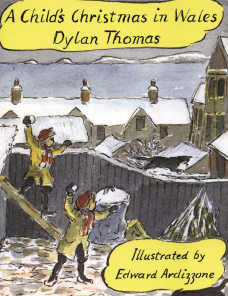 英文书名：A CHILD’S CHRISTMAS IN WALES作    者：Dylan Thomas and Edward Ardizzone出 版 社：David R. Godine代理公司：DHA / ANA页    数：48页出版时间：2014年12月 代理地区：中国大陆、台湾审读资料：电子稿类    型：桥梁书内容简介：	从一个小男孩的视角回忆圣诞节，几十年来圣诞节一直是人们最喜欢的节日。	诗人迪伦·托马斯（Dylan Thomas）用丰富、幽默、充满魔力的散文回忆了他童年时去教堂、修剪圣诞树、享用美食、唱颂歌和玩游戏的情景。当然还有普罗瑟罗夫人和消防员。这是托马斯最受欢迎的作品之一。以凯特·格林威 (Kate Greenaway) 奖章获得者爱德华·阿迪佐 (Edward Ardizzone) 的精彩艺术作品为特色。	他写道，圣诞夜总是有音乐。一位叔叔拉小提琴，一位表兄唱《樱桃熟了》，另一位叔叔唱《德雷克的鼓》。小房子里非常温暖。汉娜姨妈喝了防风草酒，唱了一首关于流血的心和死亡的歌，然后又唱了一首，她说她的心就像鸟巢；然后大家又笑了；然后我就去睡觉了。透过卧室的窗户，望向月光和无尽的烟色雪景，我可以看到山上所有其他房屋窗户上的灯光，听到音乐从窗户中升起，划破漫长而稳定的夜幕。爱德华·阿迪佐内 ( Edward Ardizzone) 为这一版创作了30 幅令人愉悦的水彩画和素描，为这本书锦上添花。这是一部永恒的经典——通过语言，美妙地唤起了一个温柔而似乎永无止境的圣诞节，令人着迷和喜爱。这本书以适合年轻人朗读的形式出版，确实是一本适合所有年龄段的书。作者简介：迪伦·托马斯（Dylan Thomas）1914年10月27日出生于斯旺西，是一位高级英语教授的儿子。他不仅是一位诗人，还写过短篇小说、电影剧本、故事片和广播剧，最著名的是Under Milk以及A CHILD’S CHRISTMAS IN WALES。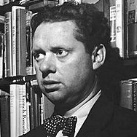 爱德华·阿迪佐内 (Edward Ardizzone) 于1927年开始了艺术家和插画家的职业生涯。阿迪佐内是一位著名的战争艺术家和皇家学院的杰出成员，也被广泛认为是他这一代最重要的插画家。他为170多本书绘制了插图，除了他自己的作品外，他还为埃莉诺·法吉恩 （Eleanor Farjeon）、格雷厄姆·格林 （Graham Greene）、詹姆斯·里夫斯（James Reeves）和迪伦·托马斯（Dylan Thomas）的书籍绘制了插图。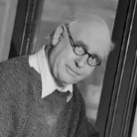 感谢您的阅读！请将反馈信息发至：版权负责人Email：Rights@nurnberg.com.cn 安德鲁·纳伯格联合国际有限公司北京代表处北京市海淀区中关村大街在地图中查看甲59号中国人民大学文化大厦1705室, 邮编：100872电话：010-82504106,   传真：010-82504200公司网址：http://www.nurnberg.com.cn 书目下载：http://www.nurnberg.com.cn/booklist_zh/list.aspx书讯浏览：http://www.nurnberg.com.cn/book/book.aspx视频推荐：http://www.nurnberg.com.cn/video/video.aspx豆瓣小站：http://site.douban.com/110577/新浪微博：安德鲁纳伯格公司的微博_微博 (weibo.com)微信订阅号：ANABJ2002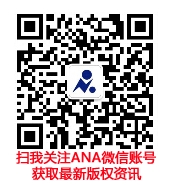 